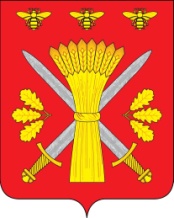 РОССИЙСКАЯ ФЕДЕРАЦИЯОРЛОВСКАЯ ОБЛАСТЬАДМИНИСТРАЦИЯ ТРОСНЯНСКОГО РАЙОНАПОСТАНОВЛЕНИЕ      от   31 декабря 2013г.                                                                                                             № 388                с.ТроснаОб утверждении административного регламента «Принятие документов, атакже выдача решений о переводеили об отказе в переводе жилого помещения в нежилое или нежилого вжилое помещение»  В целях реализации требований Федерального закона от 27 июля 2010 года №210 - ФЗ «Об организации предоставления государственных и муниципальных услуг», в соответствии с постановлением администрации Троснянского района № 101 от 11 апреля 2012 года «Об утверждении порядка разработки и утверждения административных регламентов предоставления муниципальных услуг Троснянского района», постановляет:           1.Утвердить административный регламент предоставления муниципальной услуги  «Принятие документов, а также выдача решений о переводе или об отказе в переводе жилого помещения в нежилое или нежилого в жилое помещение» (приложение).2.Настоящее постановление вступает в силу с момента обнародования.3.Признать утратившим силу постановление администрации Троснянского района от  29 июня 2012 года №206 «Принятие документов, а также выдача решений о или отказе в переводе жилого помещения в нежилое или нежилого помещения в жилое помещение».4.Контроль за исполнением настоящего постановления возложить на заместителя главы администрации  А.В.Фроловичева..         Глава администрации                                                           А.И.Насонов              